Parents Association of Lacamas Students (PALS)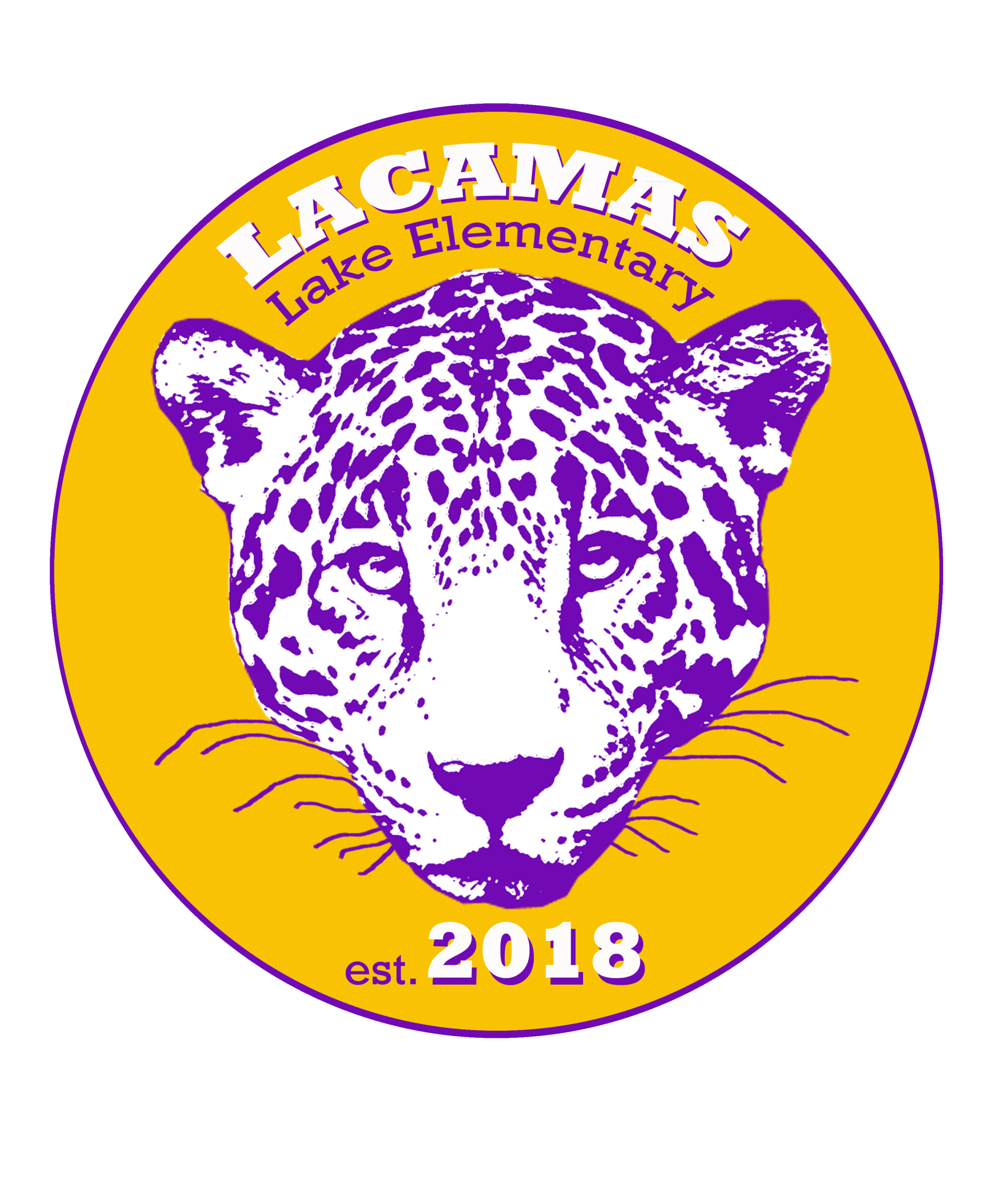 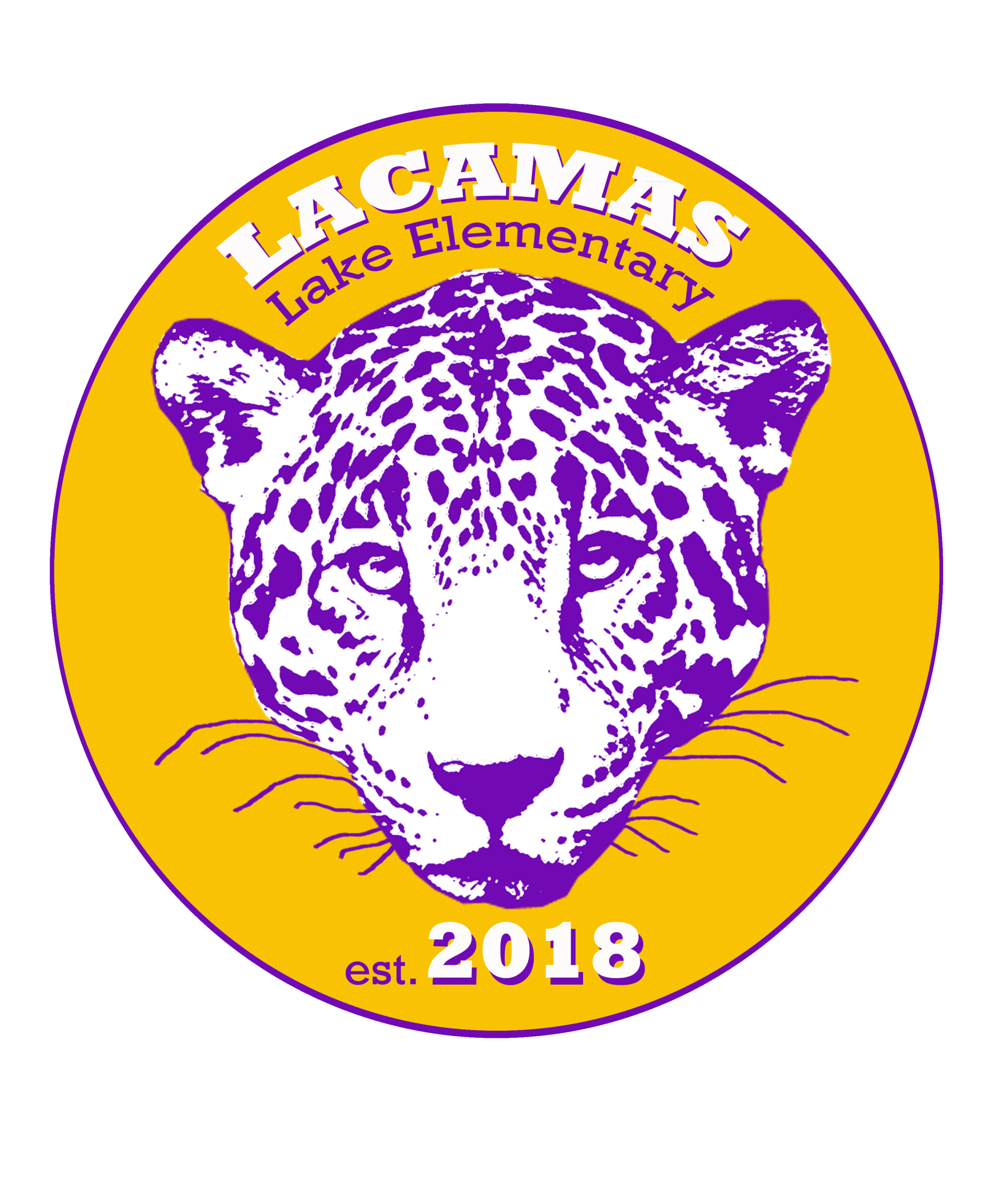 Lacamas PALS Monthly Meeting Minutes – January 9, 2019Meeting called to order at 6:02 p.m. by President Therasa Cheng.
MEMBERS PRESENT:Board Members & Chairs: Therasa Cheng, Michelle Poloni, Jenn McCullough, Sally Wright, Adrianne King, Krista Insko, Stephanie Holderman, Emily RobertsLacamas Staff & CSD Staff: Julie Mueller, Jacob WrightBOARD REPORTS
Secretary’s Report: Therasa Cheng (Tina absent)December meeting minutes submitted. Therasa moves to approve minutes. Sally seconds. All in favor. Minutes approved.Treasurer’s Report: Michelle PoloniReconciliations for December budgets were submitted without discrepancies. All reimbursements done. Michelle moves to approve reconciliation. Therasa seconds. All in favor. Reconciliation approved.The Legacy Fund balance is $18,173.48 We have outstanding income from CEF for reimbursement of the worm bins. Jenn will follow up.Harvest Carnival about broke even, with approximately $40 earned. Shortage on book fair and movie night but $1,800 ahead on fundraisers because the Fun Fair earned approximately $3,000 above projections. Volunteer Report: Tara Backus (absent)Nothing to reportLiteracy Report: Jennifer McCulloughStill waiting on books lists from teachers from the Christmas gift. Four lists returned so far. Communications Report: Krista InskoNewsletter to be submitted to Charlie tomorrow. Waiting to hear from Tara about who the December Volunteer of the Month is and then will submit. Fundraising Report: Tracy Paskowski (absent)Nothing to report. UNFINISHED BUSINESS
World Class Martial Arts Fundraiser –Adrianne King Excited feedback from the kids – high interest but no forms returned yet (they went home yesterday for the 1st – 5th graders).Registration due back this Friday or Monday. Krista will put return reminder on Facebook.Program lasts 40 minutes – not noted on the information/registration packet. Dine Out FundraiserConfirmed January 22nd. Mod Pizza will honor the fundraiser all day, Menchie’s from 4:00 pm to close.  Must bring the flyer with you and give to the person at the register that you are there for the fundraiser or tell the person at the register. Request CSD to send out a district-wide Peachjar. Ask Camas Family Magazine to advertise this on their Facebook page. Advertise on the TV in the foyer. Family Game Night Will take place of Family Movie Night on February 8th, 5 – 7pm.  PALS to provide popcorn and hot chocolate for free; pizza will be available for purchase.  Asked Katie Redmond if the leadership students would be available to help sell pizza and she said that shouldn’t be a problem. Michelle will get a $200 cash box for the event.Update on Storage ShedWe will need a custom-built solution to the bunker used at Lacamas Lake Elementary.  Sally suggested checking out Cascadia Tech’s sheds that they build in one of their programs through Evergreen and Vancouver school districts. Sally will get the info to Therasa.Emily suggested maybe some of the PALS volunteers could build the shed to specification. Updated on VTSThe following LLE staff will participate in the VTS Workshop: Jacob Wright, Katie Redmond, Jennifer Clary, Renee Faddis, Jennifer Woodson, Monique Kohler, Tammy Stevens and Nancy Schaeffer.All but one grade is represented in that group (and that grade didn’t have a teacher put their name in to participate. They’ll be taught by one of the above after the training).Saturday, February 2nd Portland Art Museum visitWednesday, February 27 VTS Debrief Workshop #1In-School instruction by VTS instructor (date TBD)Wednesday, May 22nd VTS Debrief Workshop #2Update on Artist for Global School ProjectLooking for a ceramics instructor to bring to the school to show the kids how to make something and use the kiln in the Ideal Lab. They will all make hearts which will be used as a CEF Gala donation.Stephanie Holderman, in attendance at the meeting, was a ceramics arts major and is willing to come in and instruct the kids but requests assistance with the kiln (which Julie will provide).Event will run through February.CEF Mini Grand Update  Year 1 and 2 of VTSIdeal Lab materials (baking sheets, bowls, kiln materials, STEM and the Arts supplies, photo paper/digital printer, kid tool kits, flower press, cricket, sewing stuff, etcDeadline pushed to February 10th.
NEW BUSINESSFebruary Box Tops CompetitionFebruary 1 – February 26Sweets with your SweetieFebruary 14, 7:45 – 8:15Pick up the donuts/coffee/hot chocolate in the idea lab and take to the cafeteria. Therasa will get the coffee, Michelle get the hot chocolate and Jenn will get the donutsSpring DanceFriday, March 8Dance Through the Decades themeJacob Wright to DJFood (get the WinCo grant, which was $500 in the past, but we do not have use of the kitchen anymore; see if Papa Murphy’s can come with their portable oven, a smoothie vendor, Megan’s Carnival Food vendor)Decorations: use of projector, lighting (purchase can come from Legacy funds and then also be used at other events like the Halloween carnival and disco bowling.), photo booths featuring different decadesSchool DedicationJanuary 23, 5:30 pmPALS volunteers requested to greet School tours by student leadersDedication and plaque presentation then cake and punchMeeting adjourned by Therasa at 7:47 p.m.Next Meeting is scheduled for Wednesday, February 13th at 6:00 p.m.